NEURODOT Consulting s.r.o. Lipová 288251 62 Mukařov DIČ: CZ28418191 IČ:	28418191Podle všeobecně platných ustanovení občanského zákoníku a za podmínek uvedených v této objednávce a jejích přílohách objednávámeu Vás s dodací lhůtou:	30.05.2022Vaše číslo:	64865Adresa dodávky: Sklad ředitelství Praha Kodaňská 1441/46 101 00 Praha 10Pol.	Materiál	Označení_Obj_ed_n_.mno_ž	J_e_d_no_t_ka	C_e_na za_j_e_dn_._b_ez_D_P_H	C_e_n_a _ce_lk_._b_ez D_PHNa základě smlouvy č. 2021/131 NAKIT uzavřené dne 4.8.2021 s Vaší společností u Vás objednáváme poskytování konzultačních, implementačních, analytických, konfiguračních, programátorských a školících služeb, vč. poskytování workshopů pro rozvoj platformy Microsoft Government Gateway.Konkrétně se jedná o realizaci aktivit v rámci dodávky ID 12 – Založení datové schránky po prvním přihlášení uživatele v maximální výši 2 545 500 Kč bez DPH. V termínech Popis rozhraní do 15.4.2022Dodání díla do 30.5.2022.Plnění bude realizováno v souladu s uvedenou smlouvou, způsobem tam upraveným a za tam stanovených obchodních podmínek.Kontaktní osoba: Veronika Pavelcová veronika.pavelcova@nakit.cz+420 703 481 862Celková hodnota CZK	2.545.500,00NEURODOT Consulting s.r.o. Lipová 288251 62 MukařovČísloObjednávky/datum3610003839 / 03.04.2022	_ Odvol.ke kontrak. 5700002194Číslo smlouvy	2021/131 NAKIT Splatnost faktury dle smlouvy je 30 dnů.Cenu uveďte na potvrzení objednávky. Číslo objednávky uveďte jako referenci na faktuře. Faktury zasílejte na korespondenční adresu: Národní agentura pro komunikační a informační technologie, s.p. skenovací centrum, Kodaňská 1441/46, 101 00 Praha 10 - Vršovice, nebo v elektronické formě na adresu: faktury@nakit.cz, dle podmínek stanovenýchve smlouvě.V případě, že dodavatel splňuje podmínku § 81 odst. 2 písm. b) zákona č. 435/2004 Sb., o zaměstnanosti (zaměstnávání ZTP), je povinen tuto skutečnost oznámit v rámci každého vystaveného daňového dokladu.V případě, že plnění dle této objednávky/smlouvy bude podléhat daňovému režimu podle § 92e zákona č. 235/2004 Sb., o DPH v platném znění, Národní agentura pro komunikační a informační technologie, s.p. prohlašuje, že je plátcem daně z přidané hodnoty a že činnosti, které jsou předmětem této objednávky/smlouvy použije pro svou ekonomickou činnost.Vzhledem k povinnosti uveřejňovat veškeré smlouvy v hodnotě nad 50 tis. Kč bez DPH v Registru smluv vyplývající ze zákona č. 340/2015 Sb., Vás žádáme o potvrzení objednávky, a to nejlépe zasláním skenu objednávky podepsané za Vaši stranu osobou k tomu oprávněnou tak, aby bylo prokazatelné uzavření smluvního vztahu. Uveřejnění v souladu se zákonem zajistí odběratel - Národní agentura pro komunikační a informační technologie, s.p.Jiří Holaň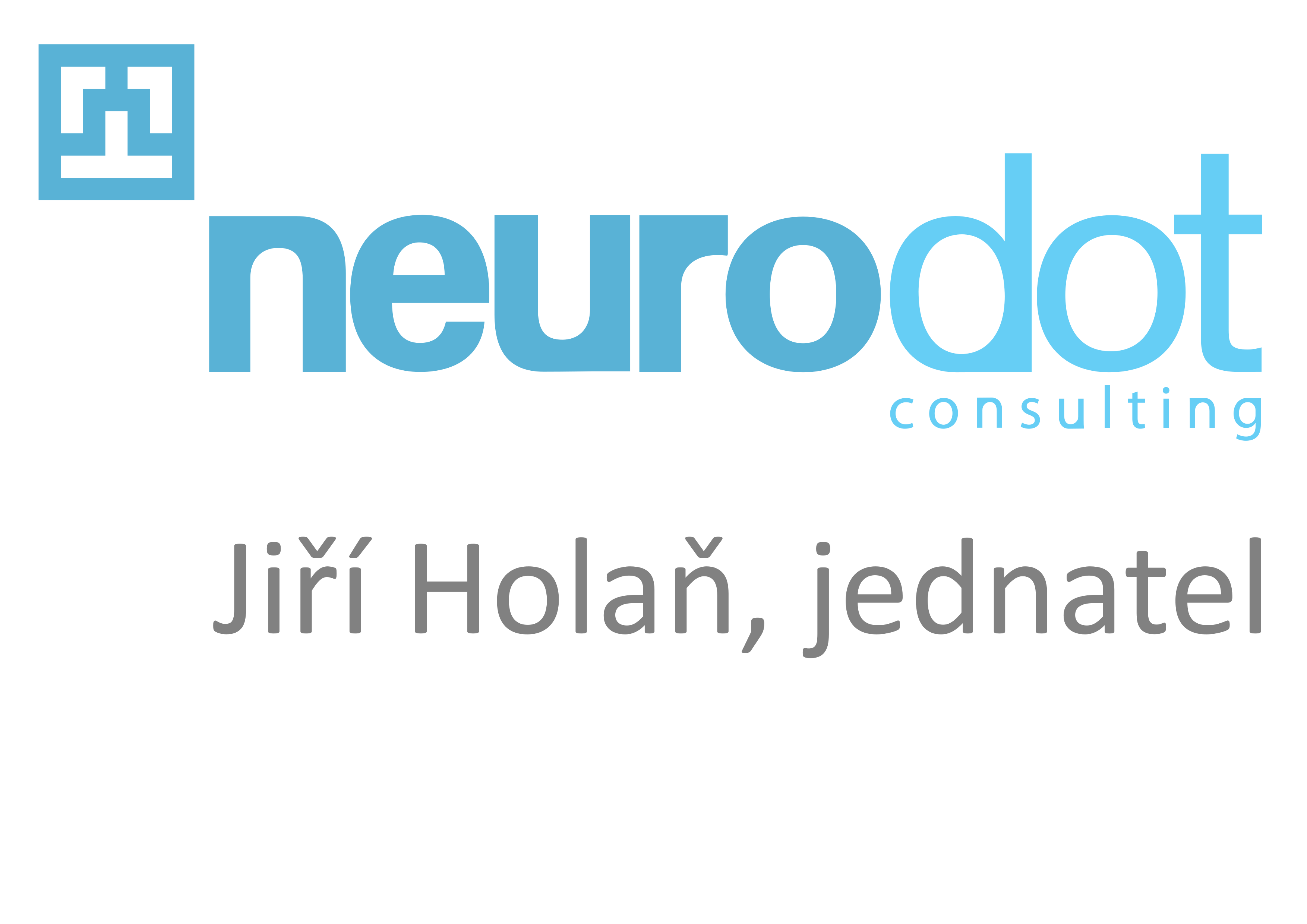 Digitálně podepsal Ing. Antonín Chlum2022.04.05.........................1.4..:4..6..:1..7..+..0.2..'0..0..' ..ChlumDatum: 2022.04.0320:46:20 +02'00'...............................................Razítko a podpis dodavatele:	Razítko a podpis odběratele:00010  6184531012Odborné služby2.545.500,00Jedn.výk.1,002.545.500,00